О судебном решении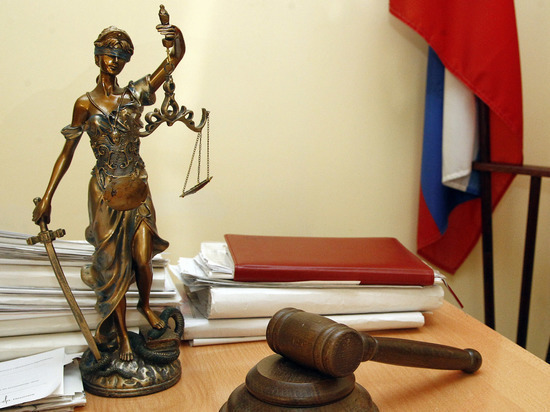 Управлением Россельхознадзора по Республике Башкортостан в ходе осмотра земельного участка в Ишимбайском районе, на предмет выявления нарушений законодательства об обороте земель сельскохозяйственного назначения, был выявлен факт его нарушения, в результате чего было  допущено нарушение административного законодательства.19 октября 2017 года в ходе рассмотрения протокола об административном правонарушении, собственник земельного участка был привлечен к административной ответственности по части 2 статьи 8.7 КоАП РФ с назначением административного штрафа.Не согласившись с постановлением Управления Россельхознадзора по Республике Башкортостан о назначении административного наказания по факту невыполнения установленных требований и обязательных мероприятий по улучшению, защите земель и охране почв от ветровой, водной эрозии и предотвращению других процессов и иного негативного воздействия на окружающую среду, ухудшающих качественное состояние земель, виновное лицо обратилось с жалобой в суд.10 января 2018 года решением Ишимбайского городского суда Республики Башкортостан жалоба оставлена без удовлетворения, постановление Управления Россельхознадзора по Республике Башкортостан оставлено без изменений. Данное решение может быть обжаловано в Верховный Суд Республики Башкортостан в течении 10 дней со дня его получения.